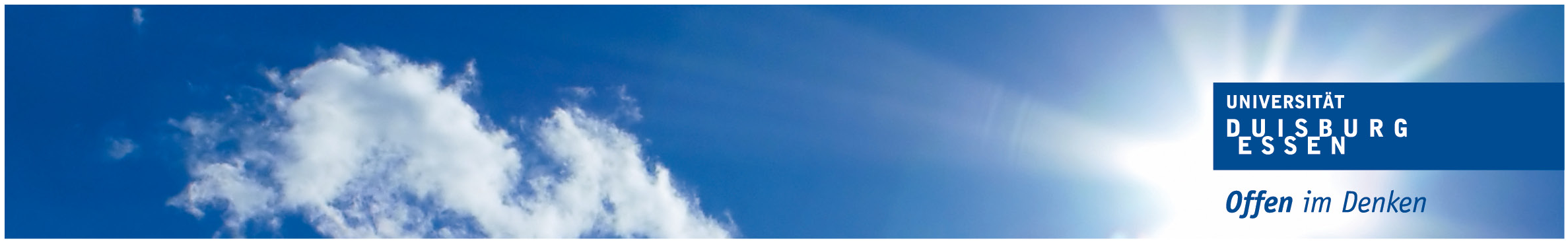 Antrag auf Zulassung zur PromotionIch beantrage hiermit meine Zulassung zur Promotion gem. § 6 (1) der Promotionsordnung Dr. rer. nat. für die Fachbereiche 6 (Mathematik und Informatik), 7 (Physik), 8 (Chemie) sowie 9 (Bio- und Geowissenschaften, Landschaftsarchitektur) der Universität-Gesamthoch-schule Essen vom 04. Februar 2000.Meine Dissertation, die ich heute eingereicht habe, trägt folgenden Titel:“Titel der Dissertation“Ich erkläre, dass ich die Arbeit nur mit den in der Dissertation angegebenen Hilfsmitteln angefertigt habe. Des Weiteren erkläre ich, dass es sich bei der vorliegenden Arbeit um meinen ersten Promotionsversuch handelt.Die erforderlichen Unterlagen gem. § 6 (2) der Promotionsordnung werden hiermit überreicht.Essen, den	_________________________________	(Name Promovend/in)Erklärung des zukünftigen BetreuersHiermit stimme ich dem Antrag von Frau/Herrn Promovend/in auf Zulassung zur Promotion mit dem Thema “Titel der Dissertation“ zu.Essen, den	_________________________________	(Prof. Dr. N. N.)